Życzenia wielkanocne dla przedszkolaków.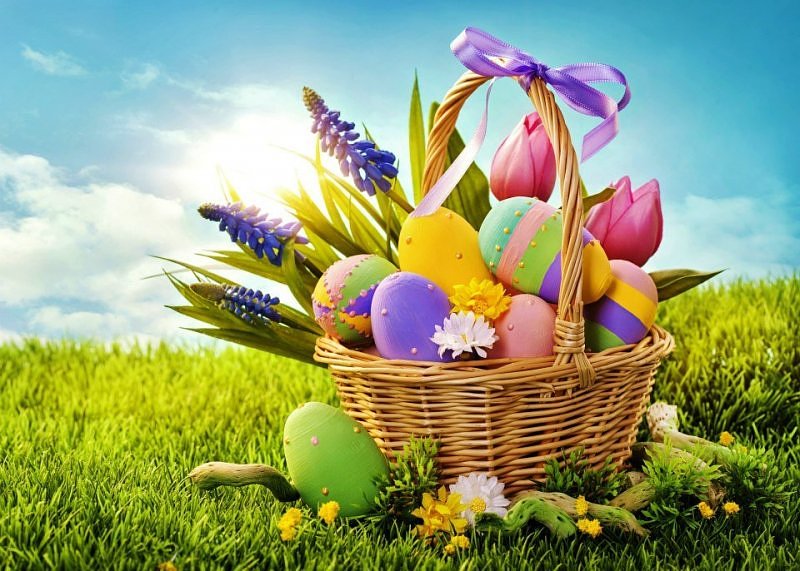 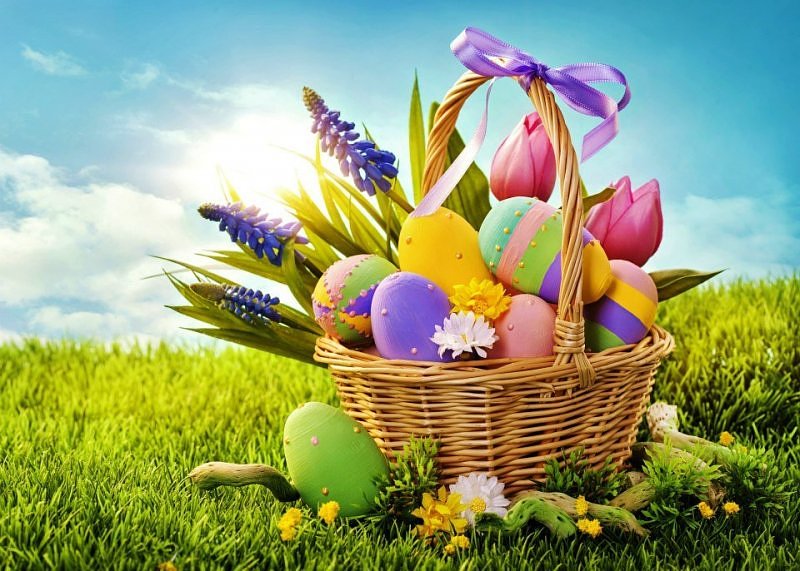 Pogody słońca radości w niedzielę dużo gości w poniedziałek dużo wody to dla zdrowia i urody. Świąt wesołych oraz zdrowych!Życzy Amelka Lorkowska z klasy 3a